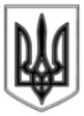 ЛИСИЧАНСЬКА МІСЬКА РАДАВИКОНАВЧИЙ КОМІТЕТРІШЕННЯ“ 12. 2015 р.									№ 427м. ЛисичанськПро внесення змін до складу міської комісії з питань евакуаціїНа виконання ст.19 Кодексу цивільного захисту України, постанови Кабінету Міністрів України від 30.10.2013 № 841 «Про затвердження Порядку проведення евакуації у разі загрози виникнення або виникнення надзвичайних ситуацій техногенного та природного характеру» та у зв'язку з кадровими змінами, керуючись ст. 52 Закону України «Про місцеве самоврядування в Україні», виконком Лисичанської міської радиВИРІШИВ:1. Внести зміни та затвердити у новому складі  міську комісію зпитань евакуації (додається).	2. Вважати   таким,   що   втратило   чинність   рішення    виконавчого комітету міської ради від 21.07.2015 № 227.3. Відділу з питань внутрішньої політики, зв’язкам з громадськістю та   ЗМІ дане рішення опублікувати на офіційному сайті Лисичанської міської ради.  4. Контроль за виконаннямцього рішення покласти на керуючого справами (секретаря) Савченка О.О.Міський голова								С.І. ШилінДодатокдо рішення виконкомувід «01»  12.2015 р. № 427Складміської комісії з питань евакуаціїСавченко О.О.		-        керуючий справами, голова комісії;Роднюк Д.С.		- 	заступник начальника Лисичанського МВ ГУ					ДСНС України у Луганській області, 					заступник голови комісії;Євдошенко М.М.	- 	начальник житлового відділу управління звиконання політики міської ради  в галузі ЖКГ, заступник голови комісії;Петренко М.І.		-	головний спеціаліст відділу мобілізаційної, 						режимно-секретної роботи та цивільногозахисту Лисичанської міської ради, секретар комісії;Групи забезпечення:Зв’язку та оповіщенняКірюшина І.Я.		-	старший інженер станційної дільниці, 					станційного цехуКомбінованого центрукомунікацій №342 м.Сєвєродонецьк, начальникгрупи зв’язку та оповіщення (за згодою);Маркіна Т.М.          	-       	інженер із цивільного захисту служби 	цивільного захисту та мобілізаційної 	підготовки Харьківської філії ПАТ 	«Укртелеком», фахівець групи зв’язку та 	оповіщення (за згодою).Обліку евакуації населення та інформаціїУдовенко І.В.		-	заступник начальника ЛКП «Паспортна служба», начальник групи обліку евакуйованого населення та інформації;     Макушенко С.М.		-	оператор комп’ютерного набору управління з виконання політики міської ради в галузіЖКГ, заступник начальника групи обліку евакуйованого населення та інформації; Ломакін Н.А.	               -	офіцер відділення комплектування 								Лисичанського міського військовогокомісаріату, фахівець   з   обліку   евакуації   населення   (за згодою);Транспортного забезпеченняМартинова Л.О.              -	головний спеціаліст відділу перспективногопланування управління економіки міської ради, начальник групи транспортного забезпечення;КулєшовЄ.О.		-	головний спеціаліст  комунального відділу					управління з виконання політики міської ради в 					галузі ЖКГ, фахівець  групи транспортного 						забезпечення.Організації розміщення евакуйованого населення  у безпечному районіЯковлєва В.В.		-	заступник начальника   УПСЗН   міської   ради,   начальник групи організації  розміщення евакуйованого населення в безпечному районі;Полонська Л.К.		-	головний спеціаліст відділу організаційно					кадрової та юридичної роботи УПСЗН міської 						ради, фахівець з організації розміщення 							евакуйованого населення;Бондаренко Л.В.          -  	спеціаліст    відділу   освіти   міської  ради, фахівець з організації розміщення евакуйованого населення.Охорони громадського порядку та безпеки дорожнього рухуКуян К.П.			-	старший інспектор Лисичанського відділу 						поліції ГУ НП в Луганській області,					начальник групи охорони громадського 							порядку;Семінюг А.В.	-	командир   роти  Лисичанського відділу поліції	ГУ НПв Луганській області, 	заступник 	начальника групи охорони 	громадського 	порядку;Санжаров Р.Б.	-	старший інспектор сектору Лисичанського  			відділу поліціїГУ НП в Луганській області, 			фахівець  групи охорони громадського порядку.Медичного забезпеченняКисельов Д.Ю.		-	головний    лікар   станції   швидкої      медичної допомоги, начальник групи медичного забезпечення;Горбенко Г.І.		-	завідуючий центральною міською аптекою №43 КП “Фармація”, заступник начальника групи медичного забезпечення;Зіброва І.О.			-	головна медсестра центральної міської лікарні ім. Тітова, фахівець групи медичного забезпечення.Матеріального забезпеченняКравченко Т.Г.		-	головний спеціаліст відділу перспективного 			планування управлінняекономіки міської ради, начальник групи матеріального забезпечення;Козлова Н.А.               -	головний спеціаліст відділу  розвитку 	споживчого ринку управління економіки міської ради,фахівець групи із забезпечення продуктами харчування та предметами першої необхідності.Оперативна групаКірюшина І.Я.		-	старший інженер станційної дільниці, 					станційного цехуКомбінованого центрукомунікацій №342 м.Сєвєродонецьк, начальникгрупи зв’язку та оповіщення (за згодою);Удовенко І.В.		-	заступник начальника ЛКП «Паспортна служба», начальник групи обліку евакуйованого населення та інформації;     Мартинова Л.О.              -	головний спеціаліст відділу перспективногопланування управління економіки міської ради, начальник групи транспортного забезпечення;Яковлєва В.В.		-	заступник начальника   УПСЗН   міської   ради,   начальник групи організації  розміщення евакуйованого населення в безпечному районі;Куян К.П.			-	старший інспектор Лисичанського відділу 						поліції ГУ НП в Луганській області, 					начальник групи охорони громадського 							порядку;Кисельов Д.Ю.		-	головний    лікар   станції   швидкої      медичної допомоги, начальник групи медичного забезпечення;Кравченко Т.Г.		-	головний спеціаліст відділу перспективного 			планування управління економіки міської ради, начальник групи матеріального забезпечення.Керуючий справами (секретар)					О.О. СавченкоНачальник відділу мобілізаційної,режимно-секретної роботи тацивільного захисту						В.А. Агафонов